ASSOCIATED DOCUMENTS
These Test Guidelines should be read in conjunction with the General Introduction and its associated TGP documents.
1.Subject of these Test Guidelines2.Material Required2.12.22.32.42.53.Method of Examination3.1Number of Growing CyclesThe minimum duration of tests should normally be two independent growing cycles.The two independent growing cycles may be observed from a single planting, examined in two separate growing cycles.The testing of a variety may be concluded when the competent authority can determine with certainty the outcome of the test.3.2Testing PlaceTests are normally conducted at one place.  In the case of tests conducted at more than one place, guidance is provided in TGP/9 “Examining Distinctness”. 3.3Conditions for Conducting the ExaminationThe tests should be carried out under conditions ensuring satisfactory growth for the expression of the relevant characteristics of the variety and for the conduct of the examination.3.3.2The optimum stage of development for the assessment of each characteristic is indicated by a number in the Table of Characteristics.  The stages of development denoted by each number are described in Chapter 8.33.4Test Design3.5Additional TestsAdditional tests, for examining relevant characteristics, may be established.4.Assessment of Distinctness, Uniformity and Stability4.1Distinctness 4.1.1General RecommendationsIt is of particular importance for users of these Test Guidelines to consult the General Introduction prior to making decisions regarding distinctness.  However, the following points are provided for elaboration or emphasis in these Test Guidelines. 4.1.2Consistent DifferencesThe differences observed between varieties may be so clear that more than one growing cycle is not necessary.  In addition, in some circumstances, the influence of the environment is not such that more than a single growing cycle is required to provide assurance that the differences observed between varieties are sufficiently consistent.  One means of ensuring that a difference in a characteristic, observed in a growing trial, is sufficiently consistent is to examine the characteristic in at least two independent growing cycles.4.1.3Clear DifferencesDetermining whether a difference between two varieties is clear depends on many factors, and should consider, in particular, the type of expression of the characteristic being examined, i.e. whether it is expressed in a qualitative, quantitative, or pseudo-qualitative manner.  Therefore, it is important that users of these Test Guidelines are familiar with the recommendations contained in the General Introduction prior to making decisions regarding distinctness.4.1.44.1.5Method of Observation The recommended method of observing the characteristic for the purposes of distinctness is indicated by the following key in the Table of Characteristics (see document TGP/9 “Examining Distinctness”, Section 4 “Observation of characteristics”):Type of observation:  visual (V) or measurement (M)“Visual” observation (V) is an observation made on the basis of the expert’s judgment.  For the purposes of this document, “visual” observation refers to the sensory observations of the experts and, therefore, also includes smell, taste and touch.  Visual observation includes observations where the expert uses reference points (e.g. diagrams, example varieties, side-by-side comparison) or non-linear charts (e.g. color charts).  Measurement (M) is an objective observation against a calibrated, linear scale e.g. using a ruler, weighing scales, colorimeter, dates, counts, etc.In cases where more than one method of observing the characteristic is indicated in the Table of Characteristics (e.g. VG/MG), guidance on selecting an appropriate method is provided in document TGP/9, Section 4.2.4.2Uniformity4.2.1It is of particular importance for users of these Test Guidelines to consult the General Introduction prior to making decisions regarding uniformity.  However, the following points are provided for elaboration or emphasis in these Test Guidelines: 4.2.34.2.44.3Stability4.3.1In practice, it is not usual to perform tests of stability that produce results as certain as those of the testing of distinctness and uniformity.  However, experience has demonstrated that, for many types of variety, when a variety has been shown to be uniform, it can also be considered to be stable.4.3.2Where appropriate, or in cases of doubt, stability may be further examined by testing a new plant stock to ensure that it exhibits the same characteristics as those shown by the initial material supplied.5.Grouping of Varieties and Organization of the Growing Trial5.1The selection of varieties of common knowledge to be grown in the trial with the candidate varieties and the way in which these varieties are divided into groups to facilitate the assessment of distinctness are aided by the use of grouping characteristics.5.2Grouping characteristics are those in which the documented states of expression, even where produced at different locations, can be used, either individually or in combination with other such characteristics: (a) to select varieties of common knowledge that can be excluded from the growing trial used for examination of distinctness; and (b) to organize the growing trial so that similar varieties are grouped together.5.3The following have been agreed as useful grouping characteristics:5.4Guidance for the use of grouping characteristics, in the process of examining distinctness, is provided through the General Introduction and document TGP/9 “Examining Distinctness”.6.Introduction to the Table of Characteristics6.1Categories of Characteristics                                                                                                                                                                                                       6.1.1Standard Test Guidelines Characteristics
Standard Test Guidelines characteristics are those which are approved by UPOV for examination of DUS and from which members of the Union can select those suitable for their particular circumstances.
6.1.2Asterisked Characteristics
Asterisked characteristics (denoted by *) are those included in the Test Guidelines which are important for the international harmonization of variety descriptions and should always be examined for DUS and included in the variety description by all members of the Union, except when the state of expression of a preceding characteristic or regional environmental conditions render this inappropriate.
6.2States of Expression and Corresponding Notes                                                                                                                                                                                            6.2.1States of expression are given for each characteristic to define the characteristic and to harmonize descriptions.  Each state of expression is allocated a corresponding numerical note for ease of recording of data and for the production and exchange of the description.
6.2.2All relevant states of expression are presented in the characteristic.6.2.3Further explanation of the presentation of states of expression and notes is provided in document TGP/7 “Development of Test Guidelines”.  
6.3Types of Expression
An explanation of the types of expression of characteristics (qualitative, quantitative and pseudo-qualitative) is provided in the General Introduction.
6.4Example Varieties
Where appropriate, example varieties are provided to clarify the states of expression of each characteristic.
6.5Legend7.Table of Characteristics/Tableau des caractères/Merkmalstabelle/Tabla de caracteresEnglishEnglishfrançaisfrançaisdeutschespañolExample VarietiesExemplesBeispielssortenVariedades ejemploNote/Nota1.QNMG/VG(+)99999999very weakvery weaktrès faibletrès faiblesehr geringmuy débilGrenadier, 
Nield’s Drooper1very weak to weakvery weak to weaktrès faible à faibletrès faible à faiblesehr gering bis geringmuy débil a débilJames Grieve, Redkan2weakweakfaiblefaiblegeringdébilAlkmene, Regine3weak to mediumweak to mediumfaible à moyennefaible à moyennegering bis mitteldébil a medioPiros, Pomforyou, Renora4mediummediummoyennemoyennemittelmedioGala, Pinova, Trajan5medium to strongmedium to strongmoyenne à fortemoyenne à fortemittel bis starkmedia a fuerteDalili, Pia, Pivita6strongstrongfortefortestarkfuerteElstar, Rafzubin, Santana7strong to very strongstrong to very strongforte à très forteforte à très fortestark bis sehr starkfuerte a muy fuerteBay 3484, Collina, 
Cripps Pink8very strongvery strongtrès fortetrès fortesehr starkmuy fuerteGloster, Ingrid Marie92.(*)QLVG(+)(a)99999999columnarcolumnarcolumnairecolumnairesäulenförmigcolumnarMacExcel, Wijcik1ramifiedramifiedramifiéramifiéverzweigtramificadoElstar, Golden Delicious23.(*)PQVG(+)(a)99999999uprightuprightdressédresséaufrechterectoAlkmene, Fresco, Solaris1upright to spreadingupright to spreadingdressé à étalédressé à étaléaufrecht bis auseinanderfallenderecto a extendidoAkane, Arkcharm, Harmensz, Katrina, Reka2spreadingspreadingétaléétaléauseinanderfallendextendidoPinova, Redkan, Topaz3droopingdroopingretombantretombantherabhängendcolganteIdared, James Grieve, Pivita4weepingweepingpleureurpleureurlang überhängendllorónGerlinde, Nield’s Drooper54.(*)QNMG/VG(+)(b)99999999very shortvery shorttrès courtetrès courtesehr kurzmuy cortaMacExcel, Wijcik1very short to shortvery short to shorttrès courte à courtetrès courte à courtesehr kurz bis kurzmuy corta a cortaAlkmene, Coxcolumnar, Tuscan2shortshortcourtecourtekurzcortaFlorina3short to mediumshort to mediumcourte à moyennecourte à moyennekurz bis mittelcorta a mediaAhrista, Margol4mediummediummoyennemoyennemittelmediaJonagold, Redaphough5medium to longmedium to longmoyenne à longuemoyenne à longuemittel bis langmedia a largaConstance, Crowngold, Nicoter, Stela6longlonglonguelonguelanglargaAuralia7long to very longlong to very longlongue à très longuelongue à très longuelang bis sehr langlarga a muy largaAngold8very longvery longtrès longuetrès longuesehr langmuy largaTeser95.(*)QNMG/VG(+)(b)99999999fewfewpetitpetitgeringbajoAlkmene, 
Bramley’s Seedling1mediummediummoyenmoyenmittelmedioCox’s Orange Pippin2manymanyélevéélevégroßaltoMutsu, SQ 15936.(*)QNVG(+)(c)71-7771-7771-7771-77upwardsupwardsdressédresséaufwärts gerichtetascendenteDelblush, Elstar, Fresco, Redkan, Santana1upwards to outwardsupwards to outwardsdressé à perpendiculairedressé à perpendiculaireaufwärts gerichtet bis abstehendascendente a hacia el exteriorJugala, Prem A 153, Resista, Sweet Lady2outwardsoutwardsperpendiculaireperpendiculaireabstehendhacia el exteriorCripps Pink, Jonagold, Pinova, Pomforyou, Schone van Boskoop3downwardsdownwardsretombantretombantabwärts gerichtethacia abajoFuji BC, Himekami, Rewena47.(*)QNMG/VG(+)(c)71-7771-7771-7771-77very shortvery shorttrès courtetrès courtesehr kurzmuy cortaMars, Reanda1very short to shortvery short to shorttrès courte à courtetrès courte à courtesehr kurz bis kurzmuy corta a cortaCoxcolumnar, Goldstar2shortshortcourtecourtekurzcortaAriwa, Gusto3short to mediumshort to mediumcourte à moyennecourte à moyennekurz bis mittelcorta a mediaBraeburn, Fuji BC, Topaz4mediummediummoyennemoyennemittelmediaCripps Red, Dalili, Elstar5medium to longmedium to longmoyenne à longuemoyenne à longuemittel bis langmedia a largaJonagold, Pinova, Santana6longlonglonguelonguelanglargaFresco, Minnewashta, Monidel7long to very longlong to very longlongue à très longuelongue à très longuelang bis sehr langlarga a muy largaPomforyou, Pompink8very longvery longtrès longuetrès longuesehr langmuy largaNorthpole, Telamon98.(*)QNMG/VG(+)(c)71-7771-7771-7771-77very narrowvery narrowtrès étroitetrès étroitesehr schmalmuy estrechaCoxdwarf1very narrow to narrowvery narrow to narrowtrès étroite à étroitetrès étroite à étroitesehr schmal bis schmalmuy estrecha a estrechaCox La Vera, Dalinco2narrownarrowétroiteétroiteschmalestrechaBraeburn, 
La Flamboyante3narrow to mediumnarrow to mediumétroite à moyenneétroite à moyenneschmal bis mittelestrecha a mediaDalili, Dalinbel, Elstar, Topaz4mediummediummoyennemoyennemittelmediaCripps Red, Nicoter, Pinova, Santana5medium to broadmedium to broadmoyenne à largemoyenne à largemittel bis breitmedia a anchaCripps Pink, Jonagold, Rubinola, Zari6broadbroadlargelargebreitanchaJonagored, Rubinstep7broad to very broadbroad to very broadlarge à très largelarge à très largebreit bis sehr breitancha a muy anchaPomforyou8very broadvery broadtrès largetrès largesehr breitmuy anchaCharlotte, Northpole99.(*)QNMG/VG(+)(c)71-7771-7771-7771-77very lowvery lowtrès bastrès bassehr kleinmuy baja1very low to lowvery low to lowtrès bas à bastrès bas à bassehr klein bis kleinmuy baja a bajaReanda2lowlowbasbaskleinbajaGoldstar3low to mediumlow to mediumbas à moyenbas à moyenklein bis mittelbaja a mediaBay 3484, Rubinola4mediummediummoyenmoyenmittelmediaCripps Pink, Rafzubin, Santana5medium to highmedium to highmoyen à élevémoyen à élevémittel bis großmedia a altaBraeburn, Cripps Red, Elstar, Pinova6highhighélevéélevégroßaltaFiesta, Minnewashta7high to very highhigh to very highélevé à très élevéélevé à très élevégroß bis sehr großalta a muy altaCivni, Monidel8very highvery hightrès élevétrès élevésehr großmuy altaDalinco, Telamon910.PQVG(c)71-7771-7771-7771-77light greenlight greenvert clairvert clairhellgrünverde claro1light to medium greenlight to medium greenvert clair à moyenvert clair à moyenhell- bis mittelgrünverde claro a medioMaribelle2medium greenmedium greenvert moyenvert moyenmittelgrünverde medioCivni, Cripps Pink, Ecolette3medium to dark greenmedium to dark greenvert moyen à foncévert moyen à foncémittel- bis dunkelgrünverde medio a oscuroBraeburn, 
Karmijn de Sonnaville, 
La Flamboyante, Pomforyou4dark greendark greenvert foncévert foncédunkelgrünverde oscuro5light purple redlight purple redrouge-pourpre clairrouge-pourpre clairhellpurpurrotrojo púrpura claro6medium purple redmedium purple redrouge-pourpre moyenrouge-pourpre moyenmittelpurpurrotrojo púrpura medio7dark purple reddark purple redrouge-pourpre foncérouge-pourpre foncédunkelpurpurrotrojo púrpura oscuroLuresweet, R201811.QNVG(c)71-7771-7771-7771-77absent or weakabsent or weakabsente ou faibleabsente ou faiblefehlend oder geringausente o débilBlahova Libovice, Solaris1mediummediummoyennemoyennemittelmedioElstar, Falstaff2strongstrongfortefortestarkfuerteElise, Fresco, Idared312.(*)QNVG(+)(c)71-7771-7771-7771-77crenatecrenatecréneléescréneléesgekerbtcrenadasBraeburn, Pinova, Santana1crenate to serratecrenate to serratecrénelées à denteléescrénelées à denteléesgekerbt bis gesägtcrenadas a serradasEcolette, Elstar, Tenroy2serrateserratedenteléesdenteléesgesägtserradasFuji, Jonagold, Mutsu313.PQVG(+)(c)71-7771-7771-7771-77v-shapedv-shapeden forme de Ven forme de Vv-förmigen forma de vFrureru1concaveconcaveconcaveconcavekonkavcóncavaAlkmene, Clivia, Gloster, Piros2flat with reflexed marginsflat with reflexed marginsplate, avec des bords réfléchisplate, avec des bords réfléchisflach mit gebogenen Rändernplana con bordes reflejadosRambour d’Hiver3flatflatplateplateflachplanaBittenfelder Sämling, Minnewashta4convexconvexconvexeconvexekonvexconvexaCollina, Vicking514.(*)QNMG/VG(+)(c)71-7771-7771-7771-77very shortvery shorttrès courtetrès courtesehr kurzmuy corta1very short to shortvery short to shorttrès courte à courtetrès courte à courtesehr kurz bis kurzmuy corta a cortaJonagold2shortshortcourtecourtekurzcortaDelgollune, Jonagored3short to mediumshort to mediumcourte à moyennecourte à moyennekurz bis mittelcorta a mediaBay 3484, Dalinbel4mediummediummoyennemoyennemittelmediaCripps Pink, Ecolette, Nicoter, Pinova, Topaz5medium to longmedium to longmoyenne à longuemoyenne à longuemittel bis langmedia a largaCivni, Cripps Red, Elstar6longlonglonguelonguelanglargaResista7long to very longlong to very longlongue à très longuelongue à très longuelang bis sehr langlarga a muy largaPomforyou, Trajan8very longvery longtrès longuetrès longuesehr langmuy largaNorthpole, Pompink915.QNMG/VG(+)(c)71-7771-7771-7771-77very lowvery lowtrès bastrès bassehr kleinmuy baja1lowlowbasbaskleinbaja2mediummediummoyenmoyenmittelmedia3highhighélevéélevégroßalta4very highvery hightrès élevétrès élevésehr großmuy alta516.QNVG(c)71-7771-7771-7771-77absent or very smallabsent or very smallabsente ou très petiteabsente ou très petitefehlend oder sehr kleinausente o muy pequeñaBefresh1smallsmallpetitepetitekleinpequeñaCivni, Cripps Red, Jonagold2mediummediummoyennemoyennemittelmediaBraeburn, Dalinbel, Pilot3largelargegrandegrandegroßgrandePomforyou, Scired4very largevery largetrès grande à très grandetrès grande à très grandesehr großmuy grandeBay 3484517.(*)QNMG/VG(+)(d)60-6560-6560-6560-65very smallvery smalltrès petittrès petitsehr kleinmuy pequeñoSpätblühender Taffetapfel1smallsmallpetitpetitkleinpequeñoPia, Pingo2mediummediummoyenmoyenmittelmedioCivni, Elstar, Pinova3largelargegrandgrandgroßgrandeDelcorf, Rafzubin, Zari4very largevery largetrès grandtrès grandsehr großmuy grandeAstramel518.(*)QNVG(+)(d)60-6560-6560-6560-65freefreedisjointsdisjointsintermediärlibreBraeburn, Nicoter, Scifresh1intermediateintermediateintermédiaireintermédiairemittelintermediaCivni, Elstar, Pinova, Topaz2overlappingoverlappingse recouvrantse recouvrantüberlappendsolapadaCripps Red, Pomforyou, Šampion319.QNVG(+)(d)60-6560-6560-6560-65belowbelowau-dessousau-dessousunterhalbpor debajoBay 3484, Braeburn, Pomforyou, Topaz1same levelsame levelmême niveaumême niveauauf gleicher Höheal mismo nivelCripps Pink, Ecolette, Pinova, Santana2aboveaboveau-dessusau-dessusoberhalbpor encimaCivni, Elstar, Nicoter, Rafzubin320.QNVG(+)(d)65-6965-6965-6965-69absent or very weakabsent or very weakabsente ou très faibleabsente ou très faiblefehlend oder sehr geringausente o muy débilBraeburn, Cripps Pink, Karneval, Minnewashta1weakweakfaiblefaiblegeringdébilBruggers Festivale, Dalinbel, Red Jonaprince2mediummediummoyennemoyennemittelmediaElstar3strongstrongfortefortestarkfuerteWeirouge4very strongvery strongtrès fortetrès fortesehr starkmuy fuerteLuregust521.QNVG73-7473-7473-7473-74absent or very smallabsent or very smallabsente ou très petiteabsente ou très petitefehlend oder sehr geringausente o muy pequeñaNorhey1very small to smallvery small to smalltrès petite à petitetrès petite à petitesehr gering bis geringmuy pequeña a pequeñaNicogreen2smallsmallpetitepetitegeringpequeñaCripps Pink, Delcorf, Nicoter3small to mediumsmall to mediumpetite à moyennepetite à moyennegering bis mittelpequeña a mediaBraeburn, Tenroy, Topaz4mediummediummoyennemoyennemittelmediaElstar, Golden Delicious5medium to largemedium to largemoyenne à grandemoyenne à grandemittel bis hochmedia a grandePinova, Solaris6largelargegrandegrandehochgrandeDelblush, Rafzubin7large to very largelarge to very largegrande à très grandegrande à très grandehoch bis sehr hochgrande a muy grandeJolana8very largevery largetrès grandetrès grandesehr hochmuy grandeBay 3484, Luregust922.(*)QNMG(e)89898989very lowvery lowtrès faibletrès faiblesehr niedrigmuy bajoApi Noir1very low to lowvery low to lowtrès faible à faibletrès faible à faiblesehr niedrig bis niedrigmuy bajo a bajoNorhey2lowlowfaiblefaibleniedrigbajoHeco, Trajan3low to mediumlow to mediumfaible à moyenfaible à moyenniedrig bis mittelbajo a medioBay 3484, Pomforyou4mediummediummoyenmoyenmittelmedioCripps Pink, Elstar, Pinova, Topaz5medium to highmedium to highmoyen à élevémoyen à élevémittel bis hochmedio a altoGolden Delicious, Santana6highhighélevéélevéhochaltoJonagold, Nicoter7high to very highhigh to very highélevé à très élevéélevé à très élevéhoch bis sehr hochalto a muy altoNicogreen8very highvery hightrès élevétrès élevésehr hochmuy altoHowgate Wonder, Pisaxa923.(*)QNMG/VG(+)(e)89898989very shortvery shorttrès courtetrès courtesehr niedrigmuy bajaNorhey1very short to shortvery short to shorttrès courte à courtetrès courte à courtesehr niedrig bis niedrigmuy baja a bajaHeco2shortshortcourtecourteniedrigbajaTrajan3short to mediumshort to mediumcourte à moyennecourte à moyenneniedrig bis mittelbaja a mediaElstar, Pomforyou, Topaz4mediummediummoyennemoyennemittelmediaBay 3484, 
La Flamboyante, 
Santana5medium to tallmedium to tallmoyenne à hautemoyenne à hautemittel bis hochmedia a altaCripps Pink, Pinova, Šampion6talltallhautehautehochaltaGolden Delicious, Jonagold7tall to very talltall to very tallhaute à très hautehaute à très hautehoch bis sehr hochalta a muy altaPisaxa8very tallvery talltrès hautetrès hautesehr hochmuy altaBefresh924.(*)QNMG/VG(+)(e)89898989very smallvery smalltrès petittrès petitsehr kleinmuy pequeñoNela, Scarlet Surprise, Summerred1very small to smallvery small to smalltrès petit à petittrès petit à petitsehr klein bis kleinmuy pequeño a pequeñoHeco2smallsmallpetitpetitkleinpequeño3small to mediumsmall to mediumpetit à moyenpetit à moyenklein bis mittelpequeño a medioCox’s Orange Pippin, Cripps Pink, Dalili, Pomforyou4mediummediummoyenmoyenmittelmedioElstar, Pinova, Topaz5medium to largemedium to largemoyen à grandmoyen à grandmittel bis großmedio a grandeBraeburn, Nicoter6largelargegrandgrandgroßgrandeDalinbel, Jonagold7large to very largelarge to very largegrand à très grandgrand à très grandgroß bis sehr großgrande a muy grandeBefresh, Ontario8very largevery largetrès grandtrès grandsehr großmuy grandeBramley’s Seedling925.(*)QNMG/VG(e)89898989very lowvery lowtrès bastrès bassehr kleinmuy baja1very low to lowvery low to lowtrès bas à bastrès bas à bassehr klein bis kleinmuy baja a bajaBrettacher, Ingol2lowlowbasbaskleinbajaAuralia, Harmensz3low to mediumlow to mediumbas à moyenbas à moyenklein bis mittelbaja a mediaDalinbel, Elstar, 
Karmijn de Sonnaville4mediummediummoyenmoyenmittelmediaEcolette, Fuji BC, Pomforyou, Santana5medium to highmedium to highmoyen à élevémoyen à élevémittel bis großmedia a altaCivni, Jonagold, Rafzubin6highhighélevéélevégroßaltaBraeburn, 
Golden Delicious, Pinova7high to very highhigh to very highélevé à très élevéélevé à très élevégroß bis sehr großalta a muy altaCripps Pink, Dalili8very highvery hightrès élevétrès élevésehr großmuy altaRewena, Saturn926.(*)PQVG(+)(e)89898989flat globose conicflat globose conicconique globuleuse plateconique globuleuse plateflach kugel-kegelförmigplana globosa cónicaMelrose1oblateoblatearrondie-aplatiearrondie-aplatiebreitrundachatadaBramley’s Seedling, Lipno2circularcircularcirculairecirculairekreisförmigcircularDalinbel, Rubinola, Topaz3ellipticellipticelliptiqueelliptiqueelliptischelípticaFuji BC, Minnewashta4squaresquareéquilatéraleéquilatéralequadratischcuadradaBonita5oblongoblongoblongueoblonguerechteckigoblongaČadel, Renora6ovateovateovaleovaleeiförmigovalCripps Pink, Delcorf7conicconicconiqueconiquekegelförmigcónicaCivni, Elstar, Nicoter, Pinova, Rafzubin8conic waistedconic waistedconique rétrécieconique rétrécietailliert kegelförmigcónica entalladaGloster, Redkan9obconicobconicobconiqueobconiqueverkehrt kegelförmigobcónicaEmpire1027.QNVG(e)89898989absent or weakabsent or weakabsentes ou faiblesabsentes ou faiblesfehlend oder geringausente o débilElstar, Harmensz, Pinova, Scifresh, SQ 1591mediummediummoyennesmoyennesmittelmedioCripps Pink, Dalili, Pilot, Santana2strongstrongfortesfortesstarkfuerteRedkan328.QNVG(e)89898989absent or weakabsent or weakabsent ou faibleabsent ou faiblefehlend oder geringausente o débilElstar, Fresco, Heco, Schone van Boskoop1mediummediummoyenmoyenmittelmedioLuregust, Pinova, Santana, Scifresh, Topaz2strongstrongfortfortstarkfuerteRedkan329.(*)PQVG(+)(e)89898989not visiblenot visiblenon visiblenon visiblenicht sichtbarno visibleBay 3484, Lurefresh, Luregust, Red Jonaprince1whitish yellowwhitish yellowjaune blanchâtrejaune blanchâtreweißlichgelbamarillo blanquecinoHeco2yellowyellowjaunejaunegelbamarilloRea Gold, Scifresh, Solaris3whitish greenwhitish greenvert blanchâtrevert blanchâtreweißlichgrünverde blanquecinoFuji BC, MC 38, Pomforyou, Pompink4yellow greenyellow greenvert jaunevert jaunegelbgrünverde amarillentoJonagold, Pia, Suntan5greengreenvertvertgrünverdeCanada gris, 
Granny Smith, Ontario, Tuscan630.(*)PQVG(+)(e), (f)89898989orange redorange redrouge orangérouge orangéorangerotrojo anaranjadoGoldstar, Rea Gold, Solaris1pink redpink redrouge-roserouge-roserosarotrojo rosadoCripps Pink, Delorgue2redredrougerougerotrojoPinova, Prima, 
Red Elstar, Tenroy3purple redpurple redrouge-pourprerouge-pourprepurpurrotrojo púrpuraBay 3484, Luresweet, 
MC 38, Spartan4brown redbrown redrouge-brunrouge-brunbraunrotrojo amarronadoBraeburn, Fiesta, Fresco, Fuji BC, Suntan531.(*)QNVG(e), (f)89898989very lightvery lighttrès clairetrès clairesehr hellmuy claraAlexis1very light to lightvery light to lighttrès claire à clairetrès claire à clairesehr hell bis hellmuy clara a claraGolden Delicious, Solaris2lightlightclaireclairehellclaraTenroy, Tuscan3light to mediumlight to mediumclaire à moyenneclaire à moyennehell bis mittelclara a mediaElstar, Monidel, Rafzubin4mediummediummoyennemoyennemittelmediaCripps Pink, Pia, Pilot, Remo5medium to darkmedium to darkmoyenne à foncéemoyenne à foncéemittel bis dunkelmedia a oscuraFiesta, James Grieve, Jonagold, Suntan6darkdarkfoncéefoncéedunkeloscuraElise, 
Jonagored, Lurefresh, Scired7dark to very darkdark to very darkfoncée à très foncéefoncée à très foncéedunkel bis sehr dunkeloscura a muy oscuraBay 3484, Obelisk, 
Red Jonaprince, Redkan8very darkvery darktrès foncéetrès foncéesehr dunkelmuy oscuraB 8 A 3-323, CIVG 198932.(*)QNVG(e), (f)89898989absent or very smallabsent or very smallabsente ou très petiteabsente ou très petitefehlend oder sehr geringausente o muy pequeñaGranny Smith, Tuscan1very small to smallvery small to smalltrès petite à petitetrès petite à petitesehr gering bis geringmuy pequeña a pequeñaGolden Delicious2smallsmallpetitepetitegeringpequeñaAuralia, 
Cox’s Orange Pippin, Goldstar, Solaris3small to mediumsmall to mediumpetite à moyennepetite à moyennegering bis mittelpequeña a mediaCharlotte, 
Schone van Boskoop4mediummediummoyennemoyennemittelmediaDalili, Elstar, Minnewashta, Rea Gold5medium to largemedium to largemoyenne à grandemoyenne à grandemittel bis großmedia a grandeHeco, Pia, Rafzubin6largelargegrandegrandegroßgrandeFiesta, Santana, Suntan, Tenroy7large to very largelarge to very largegrande à très grandegrande à très grandegroß bis sehr großgrande a muy grandeMars, Rosy Glow, SQ 1598very largevery largetrès grandetrès grandesehr großmuy grandeBay 3484, MC 38, 
Red Jonaprince, Redkan933.(*)PQVG(+)(e), (f)89898989only solid flushonly solid flushseulement surteinte solideseulement surteinte solidenur ganzflächigde manera puramente uniformeBay 3484, 
Red Jonaprince, Telamon1solid flush with stripessolid flush with stripessurteinte solide avec des raiessurteinte solide avec des raiesganzflächig mit Streifenuniforme con rayasBruggers Festivale, Charlotte, Cripps Pink, Dalili, 
James Grieve Esselborn, Pingo2only stripesonly stripesraies seulementraies seulementnur Streifensólo rayasDülmener Rosenapfel3flushed and mottledflushed and mottledsurteinte et tachetéesurteinte et tachetéegeflammt und gepunktetuniforme y jaspeadaDalinbel, Scifresh4flushed, striped and mottledflushed, striped and mottledsurteinte, striée et tachetéesurteinte, striée et tachetéegeflammt, gestreift und gesprenkeltuniforme, rayada y jaspeadaElstar, Pinova, Rafzubin, Topaz5marbledmarbledmarbréemarbréemarmoriertveteadaKarneval634.QNVG(e)89898989absent or weakabsent or weakabsente ou faibleabsente ou faiblefehlend oder geringausente o débilEden1mediummediummoyennemoyennemittelmediaTenroy2strongstrongfortefortestarkfuerteCaudle335.(*)QNVG(+)(e)89898989absent or smallabsent or smallabsente ou petiteabsente ou petitefehlend oder kleinausente o pequeñaDalili, Jonagold, Pinova, Tuscan1mediummediummoyennemoyennemittelmediaCharlotte, Nela, Pilot, Prima2largelargegrandegrandegroßgrandeElstar, Holsteiner Cox, Schone van Boskoop, Suntan336.QNVG(+)(e)89898989absent or smallabsent or smallabsente ou petiteabsente ou petitefehlend oder kleinausente o pequeñaGala, Jonagold, Monidel, Obelisk, Pia, Pilot1mediummediummoyennemoyennemittelmediaLurefresh, 
Schone van Boskoop, Suntan2largelargegrandegrandegroßgrandeCanada gris, 
Egremont Russet, Zabergäurenette337.(*)QNVG(+)(e)89898989absent or smallabsent or smallabsente ou petiteabsente ou petitefehlend oder kleinausente o pequeñaGala, Jonagold, Pinova, Prima1mediummediummoyennemoyennemittelmediaElstar, Holsteiner Cox2largelargegrandegrandegroßgrandeEgremont Russet, Fresco, Schone van Boskoop, Suntan338.QNMG/VG(+)(e)89898989very fewvery fewtrès petittrès petitsehr geringmuy bajo1fewfewpetitpetitgeringbajoCoxcolumnar, Rewena2mediummediummoyenmoyenmittelmedioElstar, Pia, Pinova, Redkan, Tenroy3manymanyélevéélevégroßaltoDalili, Honeycrisp, Jonagored, Scifresh4very manyvery manytrès élevétrès élevésehr großmuy alto a muy altoHidden Rose539.(*)QNMG/VG(+)(e)89898989very shortvery shorttrès courtetrès courtesehr kurzmuy corta1shortshortcourtecourtekurzcortaHolsteiner Cox, Minnewashta, Telamon, Trajan, Tuscan2mediummediummoyennemoyennemittelmediaBay 3484, Lurefresh, Nicoter3longlonglonguelonguelanglargaElise, Pinova, Rafzubin, Tenroy4very longvery longtrès longuetrès longuesehr langmuy largaRewena540.(*)QNMG/VG(+)(e)89898989very shallowvery shallowtrès peu profondetrès peu profondesehr flachmuy poco profunda1shallowshallowpeu profondepeu profondeflachpoco profundaPomfit, Pompink, Rafzubin, Suntan, Trajan2mediummediummoyennemoyennemittelmediaDalili, Elstar, Fiesta, Topaz3deepdeepprofondeprofondetiefprofundaJonagold, MC 38, 
Rosy Glow4very deepvery deeptrès profondetrès profondesehr tiefmuy profunda541.QNVG(e)89898989closedclosedferméfermégeschlossencerrado1partially openpartially openpartiellement ouvertpartiellement ouvertteilweise offenparcialmente abierto2fully openfully openentièrement ouvertentièrement ouvertvollständig offencompletamente abierto342.(*)QNMG/VG(+)(e)89898989very shallowvery shallowtrès peu profondtrès peu profondsehr flachmuy poco profunda1shallowshallowpeu profondpeu profondflachpoco profundaBraeburn, Lurefresh2mediummediummoyennemoyennemittelmediaObelisk, Pinova, Scifresh, Topaz3deepdeepprofondprofondtiefprofundaDalili, Elstar, Jonagold4very deepvery deeptrès profondtrès profondsehr tiefmuy profundaMC 38543.(*)QNMG/VG(+)(e)89898989very narrowvery narrowtrès étroitetrès étroitesehr schmalmuy estrecha1narrownarrowétroiteétroiteschmalestrechaSQ 1592mediummediummoyennemoyennemittelmediaBraeburn, Elstar, Minnewashta, Pia, Tenroy3broadbroadlargelargebreitanchaBruggers Festivale, Dalili, Dalinbel, Obelisk4very broadvery broadtrès largetrès largesehr breitmuy anchaSolaris544.(*)QNMG/VG(+)(e)89898989very softvery softtrès molletrès mollesehr weichmuy blandaTransparent de Croncels1softsoftmollemolleweichblandaBay 3484, Pia, Pingo, Piros, Tuscan2mediummediummoyennemoyennemittelmediaObelisk, Red Fuji, Santana, 
Schone van Boskoop, Topaz3firmfirmfermefermefestfirmeBraeburn, Pilot4very firmvery firmtrès fermetrès fermesehr festmuy firmeLB 4852545.(*)PQVG(+)(e)89898989whitewhiteblancblancweißblancoAkane, Minnewashta, Pia, Spartan1greenishgreenishverdâtreverdâtregrünlichverdosoAngold, Gloster, 
Granny Smith, Northpole, Telamon2yellowish whiteyellowish whiteblanc jaunâtreblanc jaunâtregelblichweißblanco amarillentoElstar, Jonagold, Pinova, Rafzubin3yellowishyellowishjaunâtrejaunâtregelblichamarillentoCoxcolumnar, Pisaxa, Topaz, Zari4orangishorangishorangéeorangéeblassorangeanaranjadoLadina, 
Transcendent Crab5pinkishpinkishrosâtrerosâtreblassrosarosadoPomfit6reddishreddishrougeâtrerougeâtrerötlichrojizoBay 3484, Lureprec746.(*)PQVG(+)(e)89898989nonenoneaucuneaucunekeineningunoGloster, Pinova, Zari1whitewhiteblancblancweißblancoLuresweet, Pomfital 12greenishgreenishverdâtreverdâtregrünlichverdoso3yellowish whiteyellowish whiteblanc jaunâtreblanc jaunâtregelblichweißblanco amarillentoBay 4584, Lureprec, Weirouge4yellowishyellowishjaunâtrejaunâtregelblichamarillentoY1015orangishorangishorangéeorangéeblassorangeanaranjado6pinkishpinkishrosâtrerosâtreblassrosarosadoTiara, Y1027reddishreddishrougeâtrerougeâtrerötlichrojizo847.QNVG(+)(e)89898989very smallvery smalltrès petitetrès petitesehr gering bis geringmuy pequeña1smallsmallpetitepetitegeringpequeña2mediummediummoyennemoyennemittelmediaBay 3484, Y1023largelargegrandegrandegroßgrande4very largevery largetrès grandetrès grandesehr großmuy grandeLuregust548.(*)PQVG(+)(e)89898989nonenoneaucuneaucunekeineningunoGloster, Pinova, Zari1under skin onlyunder skin onlysous l’épiderme seulementsous l’épiderme seulementnur unter der Hautsólo bajo la epidermisPomfit, Y1022around core onlyaround core onlyautour du cœur seulementautour du cœur seulementnur um den Innenstrunksólo alrededor del corazónR 2013under skin and around coreunder skin and around coresous l’épiderme et autour du cœursous l’épiderme et autour du cœurunter der Haut und um den Innenstrunkbajo la epidermis y alrededor del corazónLureprec4throughoutthroughoutpartoutpartoutüberallen la totalidadY101549.(*)QNMG/VG(+)61616161very earlyvery earlytrès précocetrès précocesehr frühmuy tempranaAnna, Ein-Shemer1very early to earlyvery early to earlytrès précoce à précocetrès précoce à précocesehr früh bis frühmuy temprana a tempranaCollina, Delblush, Pompink2earlyearlyprécoceprécocefrühtempranaAstramel, Civni, Idared, Topaz3early to mediumearly to mediumprécoce à moyenneprécoce à moyennefrüh bis mitteltemprana a mediaCripps Red, Dalili, 
James Grieve, Jonagored4mediummediummoyennemoyennemittelmediaBraeburn, Rafzubin, Tenroy, 
White Transparent, Zari5medium to latemedium to latemoyenne à tardivemoyenne à tardivemittel bis spätmedia a tardíaElise, Gala, 
Granny Smith, Sansa6latelatetardivetardivespättardíaGolden Delicious, 
Karmijn de Sonnaville, Reine de Reinettes, Sirprize7late to very latelate to very latetardive à très tardivetardive à très tardivespät bis sehr spättardía a muy tardíaDelorina, Suntan8very latevery latetrès tardivetrès tardivesehr spätmuy tardíaSpätblühender Taffetapfel950.QNMG/VG(+)87878787extremely earlyextremely earlyextrêmement précoceextrêmement précoceextrem frühextremadamente tempranaAstramel, Collina, 
White Transparent1extremely early to very earlyextremely early to very earlyextrêmement précoce à très précoceextrêmement précoce à très précoceextrem früh bis sehr frühextremadamente temprana a muy tempranaPiros2very earlyvery earlytrès précocetrès précocesehr frühmuy tempranaArkcharm, Lena, Minnewashta, Nela3very early to earlyvery early to earlytrès précoce à précocetrès précoce à précocesehr früh bis frühmuy temprana a tempranaBruggers Festivale, Coxcolumnar, Dalili4earlyearlyprécoceprécocefrühtempranaAkane, Delorgue, 
James Grieve, Monidel, Sansa5early to mediumearly to mediumprécoce à moyenneprécoce à moyennefrüh bis mitteltemprana a mediaGerlinde, Prima, Santana, Zari6mediummediummoyennemoyennemittelmediaBay 3484, Fiesta, Rubinola7medium to latemedium to latemoyenne à tardivemoyenne à tardivemittel bis spätmedia a tardíaCivni, Elstar, 
Karmijn de Sonnaville, Saturn, Suntan, Tenroy8latelatetardivetardivespättardíaJonagold, Pomforyou, Redkan, Sirprize, Telamon9late to very latelate to very latetardive à très tardivetardive à très tardivespät bis sehr spättardía a muy tardíaFlorina, Golden Delicious, La Flamboyante, Pinova, Pompink, Topaz10very latevery latetrès tardivetrès tardivesehr spätmuy tardíaDelblush, Delgollune, 
Fuji BC, Mutsu, Nicoter11very late to extremely latevery late to extremely latetrès tardive à extrêmement tardivetrès tardive à extrêmement tardivesehr spät bis extrem spätmuy tardía a extremadamente tardíaBraeburn, Fuji12extremely lateextremely lateextrêmement tardiveextrêmement tardiveextrem spätextremadamente tardeCripps Pink, Cripps Red, Granny Smith, Iduna1351.(*)QNMG/VG(+)89898989extremely earlyextremely earlyextrêmement précoceextrêmement précoceextrem frühextremadamente tempranaSamo1extremely early to very earlyextremely early to very earlyextrêmement précoce à très précoceextrêmement précoce à très précoceextrem früh bis sehr frühextremadamente temprana a muy tempranaAstramel, Julia2very earlyvery earlytrès précocetrès précocesehr frühmuy tempranaDiscovery, Helios, Nela3very early to earlyvery early to earlytrès précoce à précocetrès précoce à précocesehr früh bis frühmuy temprana a tempranaBruggers Festivale, Minnewashta4earlyearlyprécoceprécocefrühtempranaAlkmene, Gravensteiner, James Grieve, Transparent de Croncels5early to mediumearly to mediumprécoce à moyenneprécoce à moyennefrüh bis mitteltemprana a mediaSantana6mediummediummoyennemoyennemittelmediaElstar, Gala, 
Holsteiner Cox, 
Reine de Reinettes7medium to latemedium to latemoyenne à tardivemoyenne à tardivemittel bis spätmedia a tardíaHoneycrisp, Karneval, Rubinstep8latelatetardivetardivespättardíaGolden Delicious, Jonagold, Pinova, Topaz9late to very latelate to very latetardive à très tardivetardive à très tardivespät bis sehr spättardía a muy tardíaNicoter, Pilot, Scifresh, Solaris10very latevery latetrès tardivetrès tardivesehr spätmuy tardíaBraeburn, Florina11very late to extremely latevery late to extremely latetrès tardive à extrêmement tardivetrès tardive à extrêmement tardivesehr spät bis extrem spätmuy tardía a extremadamente tardíaElise12extremely lateextremely lateextrêmement tardiveextrêmement tardiveextrem spätextremadamente tardeCripps Pink, 
Granny Smith13CharacteristicsExample VarietiesNoteCharacteristicsExample VarietiesNoteCharacteristicsExample VarietiesNoteCharacteristicsExample VarietiesNote[End of document]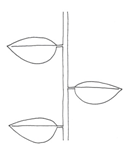 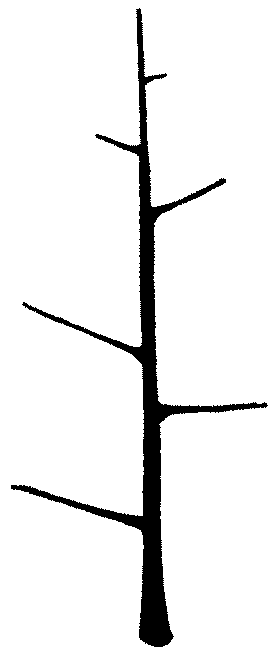 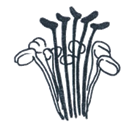 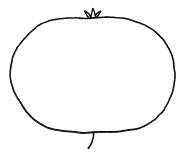 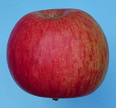 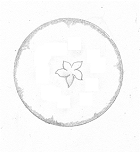 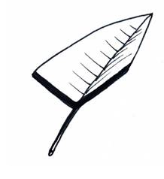 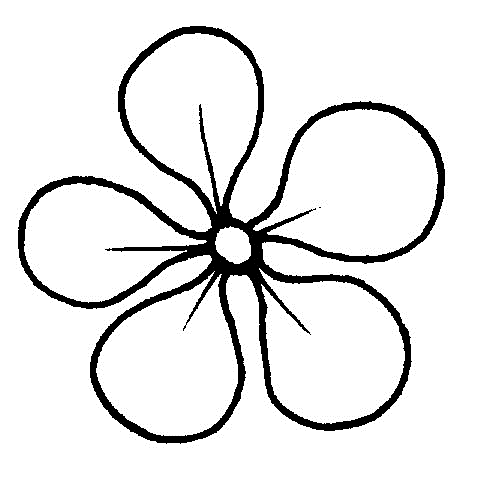 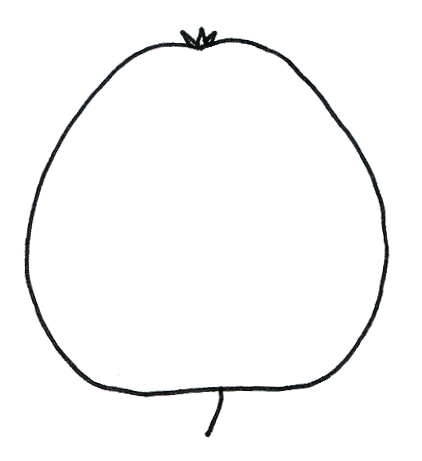 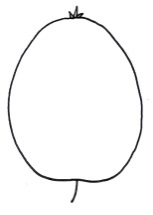 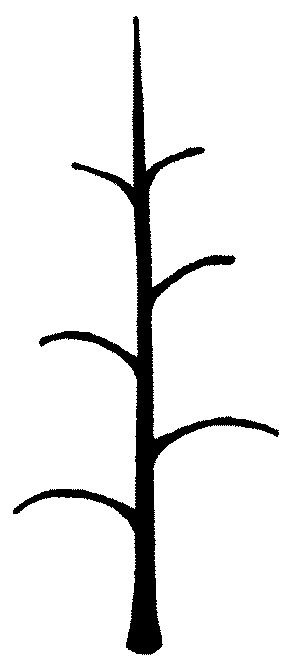 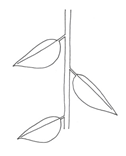 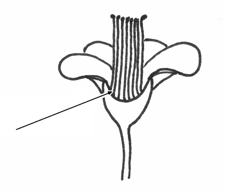 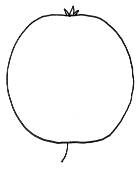 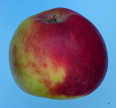 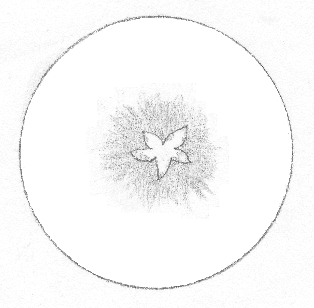 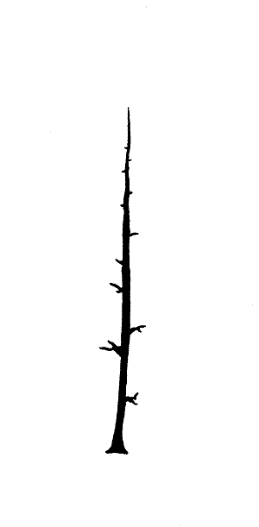 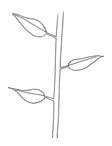 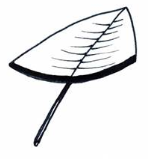 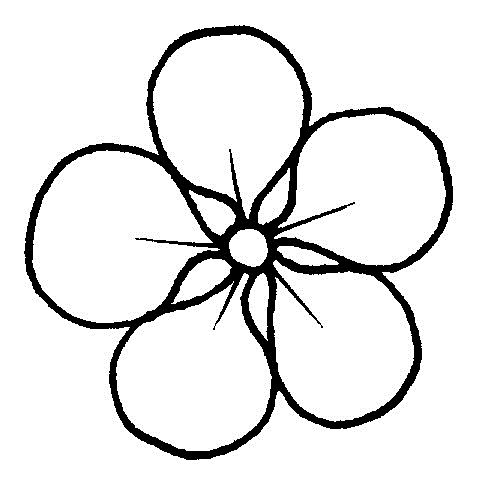 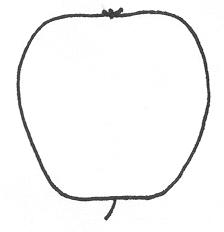 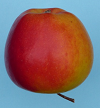 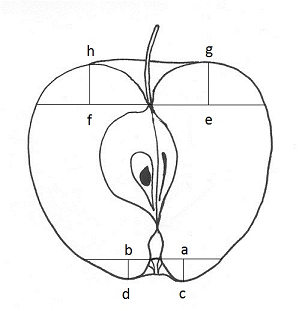 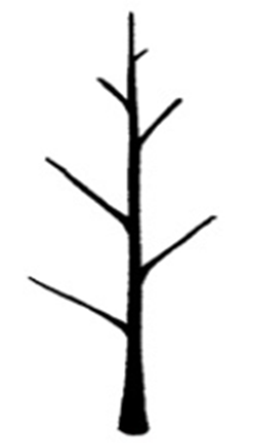 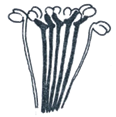 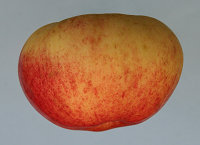 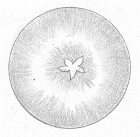 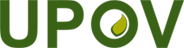 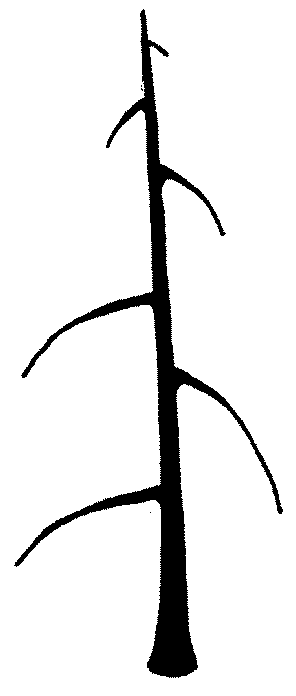 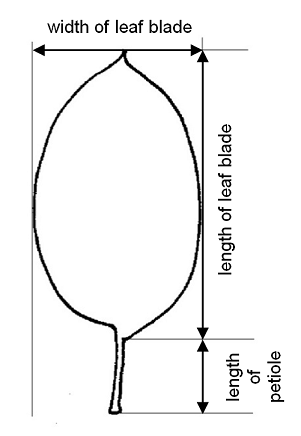 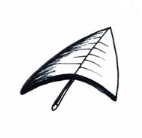 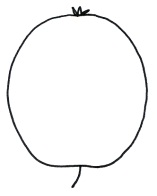 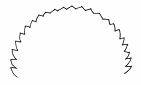 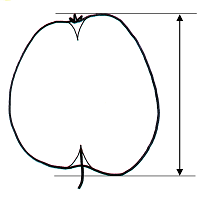 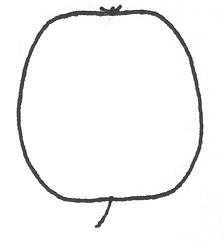 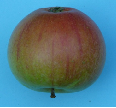 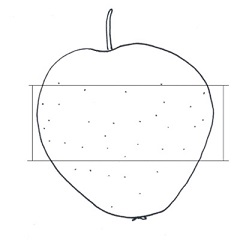 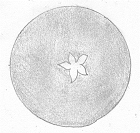 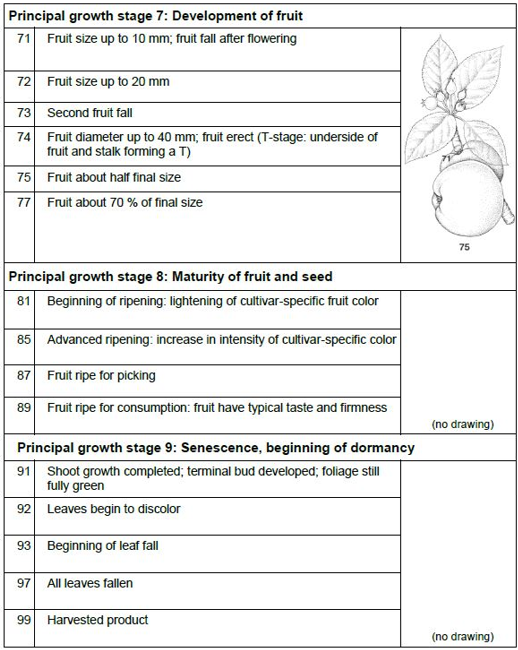 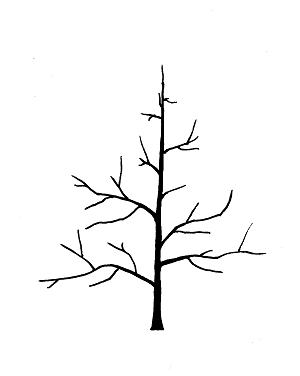 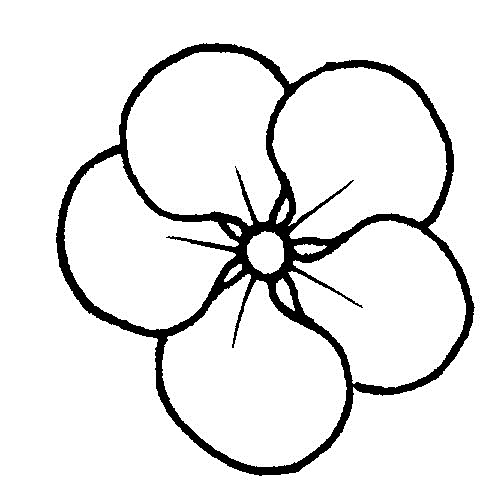 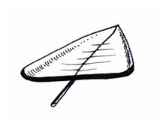 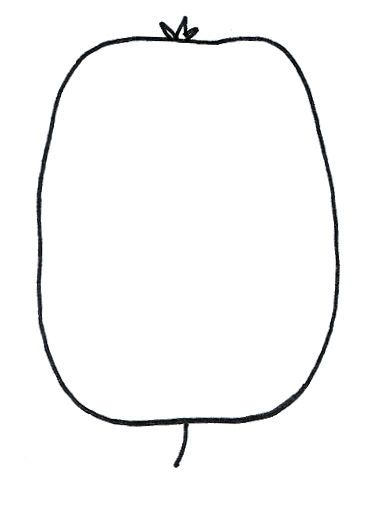 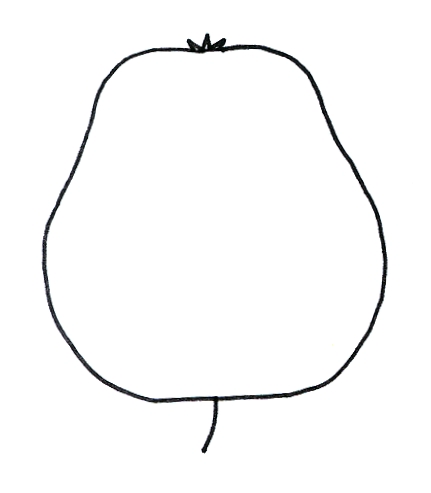 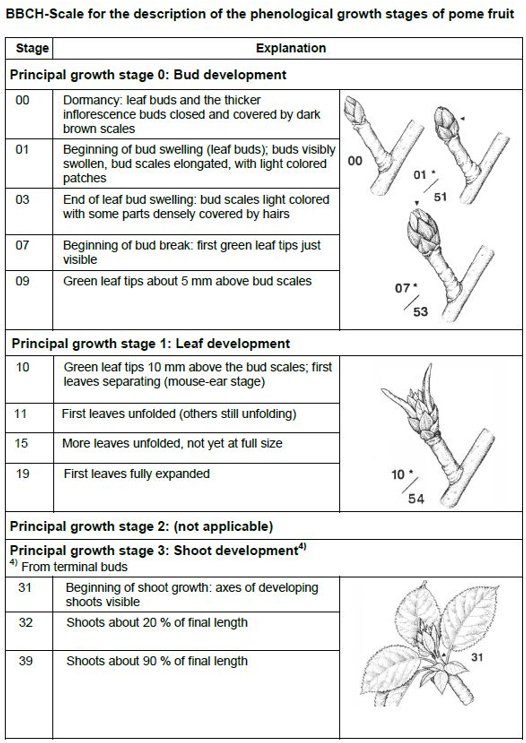 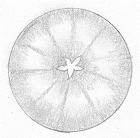 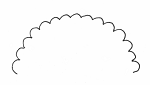 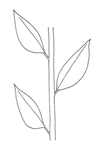 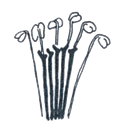 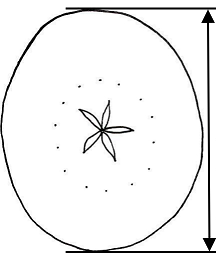 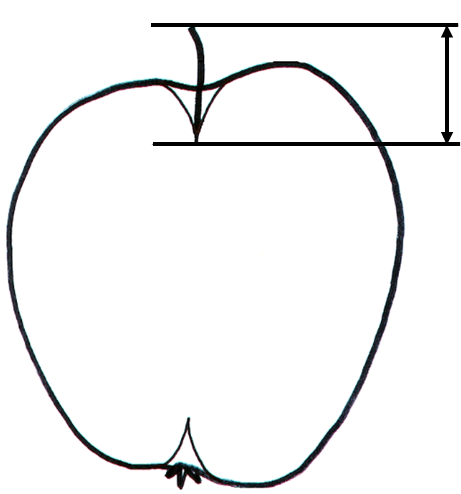 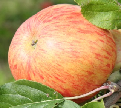 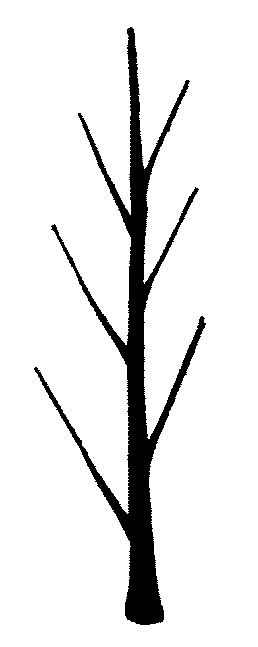 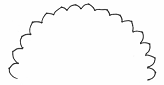 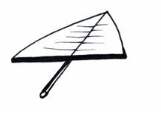 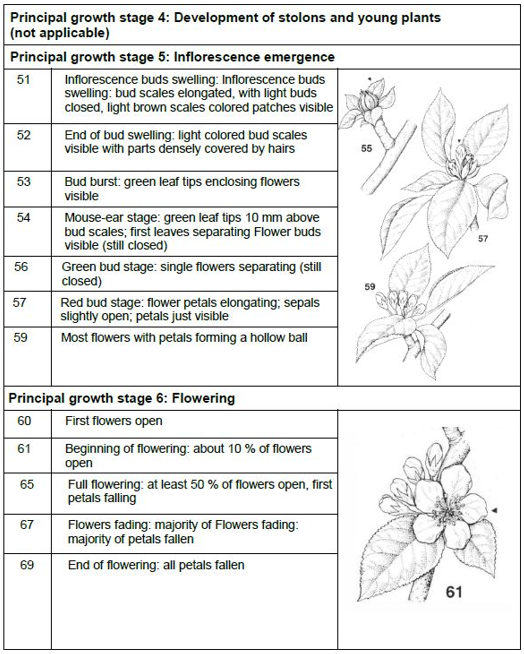 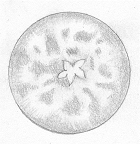 